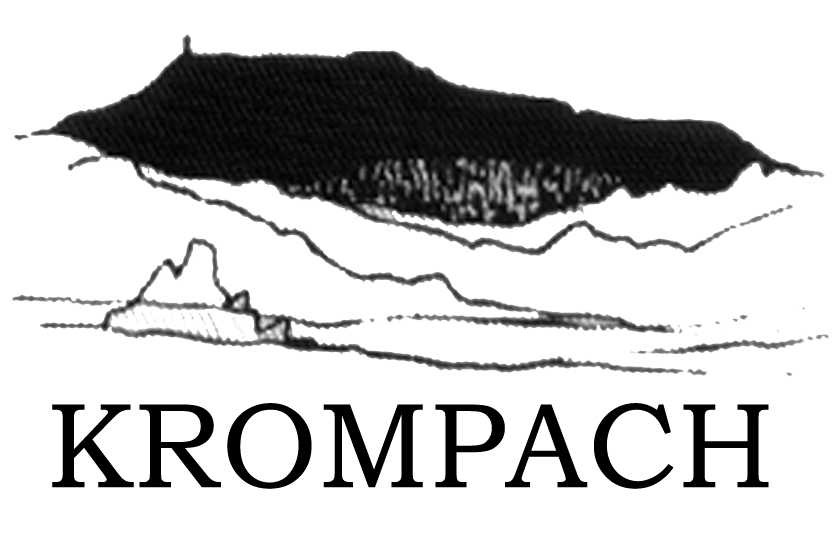 Přiznání k místnímu poplatku ze psůJméno a příjmení držitele psa: ………………………………………………………………………...Obecný identifikátor (R.Č/ IČ) ………………………………………………………………………...Adresa trvalého bydliště držitele psa: ……………………………………………………………………………………………………………………………………část obce ……………………………....Adresa pro doručování, pokud se liší od trvalého pobytu ……………………………………………………………………………………………………………Telefon……………………………………………………………………………………………………E-mail…………………………………………………………………………………………………….Typ domu rodinný, dům s více jak 2 byty, ohlašovna *).    * Nehodící se škrtnětePočet psů, které mám v držení…………………Úlevy a osvobození – zaškrtněte v případě, pokud se Vás týká některý z těchto bodůProhlašuji, že veškeré údaje jsem uvedl(a) pravdivě a že jsem si vědom(a) důsledků v případě uvedení nepravdivých nebo neúplných údajů.V Krompachu……………………….			Podpis držitele psa…………………………---------------------------------------------------------------------------------------------------------------------------Vyplní úřad1 § 2 odst. 2 zákona o místních poplatcíchÚdaje o psech (vyplní poplatník psa)Údaje o psech (vyplní poplatník psa)Údaje o psech (vyplní poplatník psa)Údaje o psech (vyplní poplatník psa)Vyplní úřadVyplní úřadVyplní úřadplemeno psapohlavípes-fenastáří psaod kdy je pes drženEvidenční číslo známkyRoční sazba poplatkuPoplatková povinnostod dataTetování:Čip1) Osoba, nevidomá, osoba, která je považována za závislou na pomoci jiné fyzické osoby podle zákona upravující sociální služby, která je držitelem průkazu ZTP nebo ZTP/P.Číslo průkazu ZTP………………………číslo průkazu ZTP/P………………………….2) Osoba provádějící výcvik psů určených k doprovodu těchto osob.3) Osoba provozující útulek.4) Osoba, které stanoví povinnosti držení a používání zvláštní předpisy1.Pes převzatý z útulku dne: ……………….  doklad vystaven v………………………, který je přílohou této přihlášky (osvobození od poplatků po dobu 2 let od převzetí).Druh změnyNa základěOdPodpisZměnu provedl